Выполнение упражнений и ритмических  движений пальцами индуктивно приводит к возбуждению в речевых центрах головного мозга и резкому усилению согласованной деятельности речевых зон, что, в конечном итоге, стимулирует развитие речи.Игры с пальчиками создают благоприятный эмоциональный фон, развивают умение подражать взрослому, учат вслушиваться и понимать смысл речи, повышают речевую активность ребенка.Малыш учится концентрировать свое внимание и правильно его распределять.Если ребенок будет выполнять упражнения, сопровождая их короткими стихотворными строчками, то его речь станет более четкой, ритмичной, яркой, и усилится контроль за выполняемыми движениями.Развивается память ребенка, так как он учится запоминать определенные положения рук и последовательность движений (лучшему запоминанию поможет яркий рисунок на правой странице).У малыша развивается воображение и фантазия. Овладев всеми упражнениями, он сможет «рассказывать руками» целые истории.В результате освоения всех упражнений кисти рук и пальцы приобретут силу, хорошую подвижность и гибкость, а это в дальнейшем облегчит овладение навыком письма. Все упражнения разделены на три группы:   1-я группа. Упражнение для кистей рук:развивают подражательную способность, достаточно просты и не требуют тонких дифференцированных движений;учат напрягать и расслаблять мышцы;развивают умение сохранять положение пальцев некоторое время;учат переключаться с одного движения на другое.     2-я группа. Упражнения для пальцев условно                статические:совершенствуют полученные ранее   навыки на более высоком уровне и требуют более точных движений.    3-я группа. Упражнения для пальцев динамические:развивают точную координацию движений;учат сгибать и разгибать пальцы рук;учат противопоставлять большой палец остальным.Все упражнения будут полезны не только детям с задержкой в развитии речи или какими-либо её нарушениями, но и детям, у которых речевое развитие происходит своевременно.МУНИЦИПАЛЬНОЕ БЮДЖЕТНОЕ ДОШКОЛЬНОЕ ОБРАЗОВАТЕЛЬНОЕ УЧРЕЖДЕНИЕ«КОЛОКОЛЬЧИК»МУНИЦИПАЛЬНОГО ОБРАЗОВАНИЯ ГОРОД НОЯБРЬСК(МБДОУ «КОЛОКОЛЬЧИК»)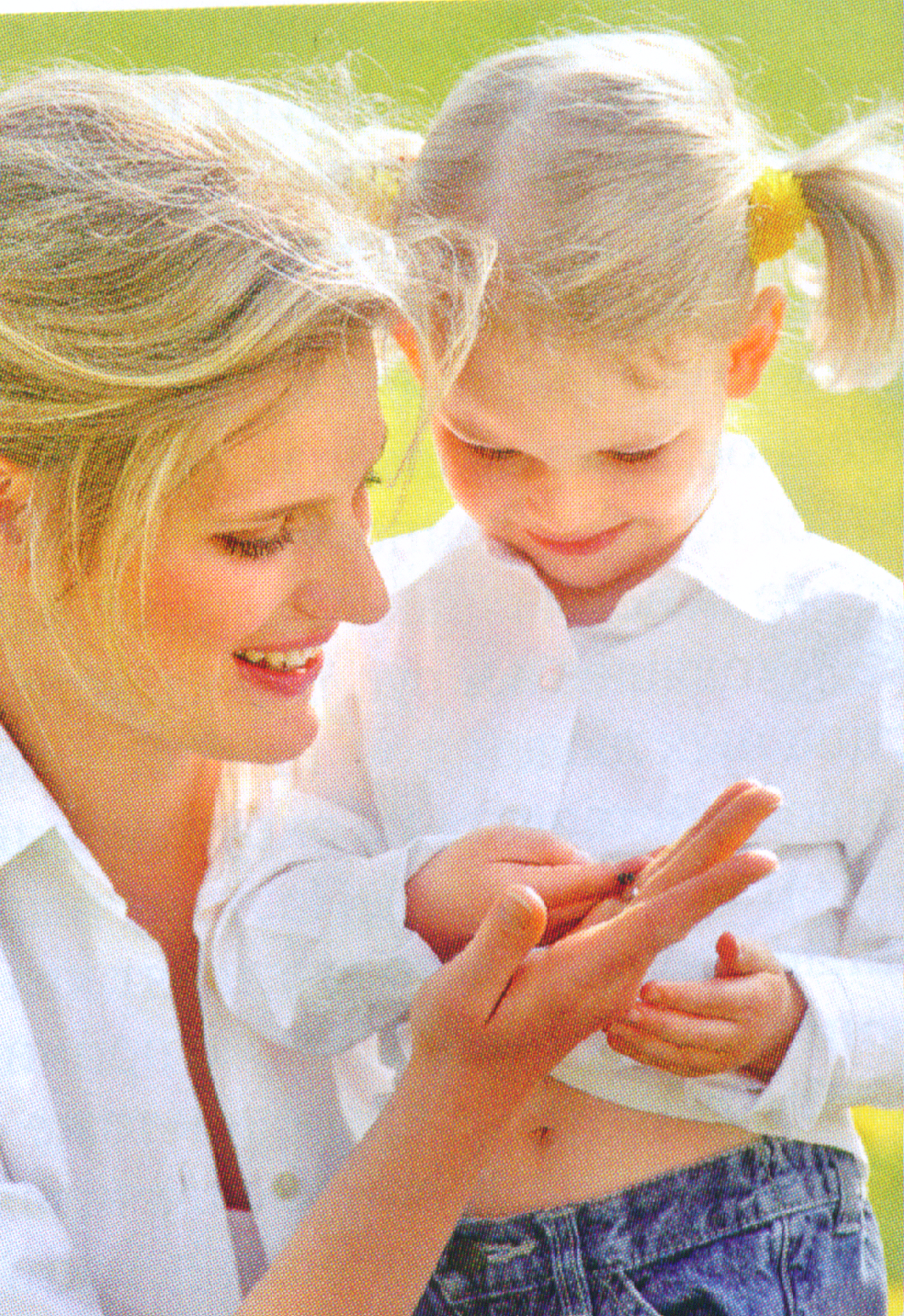 Подготовила: учитель-логопед Павлова Светлана Александровна